高雄市立左營高級中學109學年度模範生推薦辦法目的：培養學生榮譽觀念，激發學生見賢思齊，努力向善之精神，提昇敦品勵學風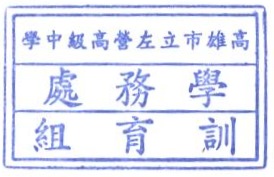       氣，並樹立優秀青年楷模。名額：每班一名，敬請導師推薦。推薦標準：
    （一）本學期智育成績七十分（含）以上，體育成績七十分（含）以上。
    （二）選拔之前未曾受警告（含）以上處分，無不良紀錄者。獎勵：各班模範生由學校頒發獎狀，高三模範生另於6月底參與與市長合影活動，以茲鼓勵。請於3月26日(五)放學前將紙本繳回學務處訓育組，並另寄送電子檔至activ@email.tyhs.edu.tw。(下載檔案:學校首頁→行政團隊→學務處→訓育組→辦理活動欄位→點選模範生字樣)。高三畢業生因需保留時間製作獎狀及獎品，故需提早提供名單至教育局，請高三導師協助於3月3日(三)放學前，提供模範生名單至訓育組。高雄市立左營高中 109學年度模範生推薦名單                                  110年  月  日（請以正楷繕寫清楚）高雄市立左營高中 109學年度模範生推薦名單                                  110年  月  日（請以正楷繕寫清楚）高雄市立左營高中 109學年度模範生推薦名單                                  110年  月  日（請以正楷繕寫清楚）高雄市立左營高中 109學年度模範生推薦名單                                  110年  月  日（請以正楷繕寫清楚）高雄市立左營高中 109學年度模範生推薦名單                                  110年  月  日（請以正楷繕寫清楚）高雄市立左營高中 109學年度模範生推薦名單                                  110年  月  日（請以正楷繕寫清楚）高雄市立左營高中 109學年度模範生推薦名單                                  110年  月  日（請以正楷繕寫清楚）高雄市立左營高中 109學年度模範生推薦名單                                  110年  月  日（請以正楷繕寫清楚）班級     年     班     年     班座號座號姓名請導師詳列學生優良事蹟及評語請導師詳列學生優良事蹟及評語請導師詳列學生優良事蹟及評語請導師詳列學生優良事蹟及評語請導師詳列學生優良事蹟及評語請導師詳列學生優良事蹟及評語請導師詳列學生優良事蹟及評語請導師詳列學生優良事蹟及評語導師簽名導師簽名評選結果評選結果評選結果